Malachi: The Final Day Is Coming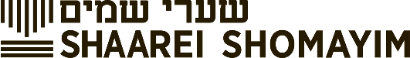 Rabbi Sammy BergmanWhich Day Is Coming?Talmud, Avodah Zarah 3b- 4aדאמר רבי שמעון בן לקיש אין גיהנם לעתיד לבא אלא הקדוש ברוך הוא מוציא חמה מנרתיקה ומקדיר רשעים נידונין בה וצדיקים מתרפאין בה רשעים נידונין   בה דכתיב (מלאכי ג, יט) [כי] הנה היום בא בוער כתנור והיו כל זדים וכל עושה רשעה קש ולהט אותם היום הבא אמר ה' צבאות אשר לא יעזוב להם שורש וענף לא שורש בעולם הזה ולא ענף לעולם הבא צדיקים מתרפאין בה דכתיב (מלאכי ג, כ) וזרחה לכם יראי שמי שמש צדקה ומרפא בכנפיה וגו' ולא עוד אלא שמתעדנין בה שנאמר (מלאכי ג, כ) ויצאתם ופשתם כעגלי מרבקAs Rabbi Shimon ben Lakish says: There is no Gehenna in the World-to-Come. Rather, the Holy One, Blessed be He, will remove the sun from its sheath [minnarteikah], where it is situated during these times, and heats [umakdir] that world with it. The wicked will be punished by it and consumed by the heat, but the righteous will be healed by it. The wicked will be punished by it, as it is written: “For, behold, the day comes, it burns as a furnace; and all the proud, and all that work wickedness, shall be stubble; and the day that comes shall set them ablaze, said the Lord of hosts, that it shall leave them neither root nor branch” (Malachi 3:19). This verse is interpreted as follows: Neither a root shall remain for them in this world, nor will a branch grow for them in the World-to-Come. This teaches that the sun itself will burn and consume the wicked in the future. And the righteous will be healed by it, as it is written in the next verse: “But to you that fear My Name shall the sun of righteousness arise with healing in its wings” (Malachi 3:20). And moreover, not only will they be healed by it, but they will even be rejuvenated by it, as it is stated in the continuation of that verse: “And you shall go forth and leap as calves of the stall.”Bereshit Rabbah Chapter 26. רַבִּי יַנַּאי וְרַבִּי שִׁמְעוֹן בֶּן לָקִישׁ, תַּרְוֵיהוֹן אָמְרִין אֵין גֵּיהִנֹּם לֶעָתִיד לָבוֹא אֶלָּא יוֹם הוּא שֶׁמְלַהֵט אֶת הָרְשָׁעִים, מַה טַּעַם (מלאכי ג, יט): כִּי הִנֵּה הַיּוֹם בָּא בֹּעֵר כַּתַּנּוּר וְהָיוּ כָל זֵדִים וְכָל עֹשֵׂה רִשְׁעָה קַשׁ וְלִהַט אֹתָם הַיּוֹם הַבָּא. וְרַבָּנָן אָמְרֵי יֵשׁ גֵּיהִנֹּם, שֶׁנֶּאֱמַר (ישעיה לא, ט): נְאֻם ה' אֲשֶׁר אוּר לוֹ בְּצִיּוֹן וְתַנּוּר לוֹ בִּיְרוּשָׁלָיִם. רַבִּי יְהוּדָה בַּר רַבִּי אִלְעָי אָמַר לֹא יוֹם וְלֹא גֵּיהִנֹּם אֶלָּא אֵשׁ הִיא שֶׁתִּהְיֶה יוֹצֵאת מִגּוּפוֹ שֶׁל רָשָׁע וּמְלַהַטְתּוֹ, שֶׁנֶּאֱמַר (ישעיה לג, יא): תַּהֲרוּ חֲשַׁשׁ תֵּלְדוּ קַשׁ רוּחֲכֶם אֵשׁ תֹּאכַלְכֶםRabbi Shimon son of Lakish and Rabbi Yannai: There will be no Gehenna in the future rather the day itself will burn the wickedRabbanan: There well be GehennaRabbi Yehuda son of Rabbi Illai: A fire will descend from the body of the wicked and burn himRambam, Commentary to Mishna Sanhedrin Chapter 10אמנם גיהנם הוא שם לצער ולעונש שישיג לרשעים ולא פי' בתלמוד תואר זה העונש (ע' היטב נדרים ח: ובע"ז דף ג:) אלא יש אומרים כי השמש תקרב להם וישרפם וראיתם ע"ז מה שנא' (מלאכי ג׳:י״ט) הנה יום בא בוער כתנור וקצתם אומרים כי הוא חמימות זרה תתחדש בגופותיהם ותשרפם וראייתם על זה מה שנאמר רוחכם אש תאכלכם.Gehinnom, however, is the name for the pain and the punishment that will come to the evildoers, but the Talmud did not give a [definitive] description of this punishment. Rather, there are those that say that the sun will approach them and burn them, and their proof to this is from that which is stated (Malachi 3:19), "behold [the sun of] the day is coming, burning like a furnace." And there are some that say that a strange heating up will begin in their bodies and burn them, and their proof to this is from that which it states (Isaiah 33:11), "your spirit is fire, it shall consume you."Abravanel 3:19-20סוף דבר שפשט הפרשה לא יסבול הדעת הזה בשום פנים. אלא שניבא הנביא במקום הזה על תחיית המתים ויום הדין ששם יהיה הגמול האמתי בשכר ועונש לגוף ולנפש יחד, ואמנם ריש לקיש ושאר הדברים שזכרתי במחלוקת הזה אינם חולקים על דיני גיהנם המצוי תמיד כי אם ליום המועד ההוא אשר יעמיד השם לדין עמים בזמן התחייה בהקבץ הגוף והנפש. וכן פירשו הרב הנחמני בשער הגמול אשר לו, ולכן לא אמר ריש לקיש אין גיהנם בהחלט אבל אמר אין גיהנם לעתיד לבא כאלו אמר שאותו גיהנם שנידונת בה הנפש אחרי צאתה מן הגוף בעולם הנשמות לא יהיה כן לעתיד לבוא ביום ה׳ הגדול והנורא שהוא באמת יום תחיית המתים. ואחשוב שהביאו לזה לפי שאותו גיהנם המיוחד לנפש בהפרדה מן הגוף יסבור ריש לקיש שיהיה רוחני כדברי הרב המורה ולכן לא יפול ולא יגיע אל הגוף אבל בזמן התחייה שתדבק הנפש אל הגוף סבר שיזמין הקדוש ברוך הוא עונש גשמיי שיהיה מתיחס אל הגוף והוא שיהיה הנפש בחזקה ושישרוף את הרשעיםThe Difference Between Wicked and the RighteousAbravanel Ibid. ולזה אמר ג״כ ושבתם וראיתם כלומר הנה בשכר והעונש הנפשיי לכל אחד עושים לו מדור בפני עצמו ולכן לא יראה שם הצדיק בעונש הרשע אבל בזמן התחייה כדי שהצדיקים יראו בעיניהם הגשמיים גמול הרשעים והרשעים גם הם יראו בחושיהם הגשמיים שכר הצדיקים ותגמולם לכן יקומו בתחייה, והוא אומרו ושבתם וראיתם בין צדיק לרשע (מלאכי ג׳:י״ח) רוצה לומר תשובנה הנשמות לגופים ויחיו באופן שיראו בעיניהם יכירו וידעו שכר הצדיק ועונש הרשע ויתפרסם בעולם איזה חייב בדינו ואיזה זכאי. ואמר זה לפי שרוב בני אדם בעולם הזה מספקים בגמול הנפשיי לפי שאינו דבר מושג לחושים לכן אמר עוד בריאה יברא ה׳ שתראו בחושיכם הגמול הנפשיי בשכר והעונש איך הואRemember The Torah of MosesRabbi Yosef Ibn Caspi on Malachi 3:22זכרו תורת משה עבדי – זה אמר לכל העם בכלל כדי שיותרו להם כל הספקות, ויהיה נודע להם כל הדעות האמתיות, ובפרט ענין רשע וטוב לו וצדיק ורע לו. וכן בפרט מה זה היום הבא בוער כתנור וכו' (מלאכי ג':י"ט), כי הכל מובן בתורת משה, הפוך בה והפך בה דכולא בה, וזה כולל כמ"ש ישעיה: דרשו מעל ספר י"י וקראו וכו' (ישעיהו ל"ד:ט"ז).והפליג לומר: אשר צויתי אותו בחרב – לחזק לבנו, כי אין בה שנוי. ואלו הענינים נפלאים וסודות יקרות.Radak 3:22זכרו תורת משה עבדי – אמר עד שלא יבא יום המשפט זכרו בכל דור ודור תורת משה עבדי לעשות ככל הכתוב בה.אשר צויתי אותו בחורב – כמו שצויתיו בחורב לא כדברי האומרי' כי לזמן נתנה כמשמע' ובא המפרש ופירשה רוחנית וזה הפסוק תשובה להם.Malbim 3:22זכרו תורת משה באשר בדבריו אלה חתם הנביא, והיא הנבואה האחרונה שאחריו לא ינבא עוד נביא וחוזה עד עת קץ, הודיע להם שמעתה לא יקוו עוד להשיג דבר ה' בנבואה, רק יזכרו תורת משה לעשות כל הכתוב בה והיא תורם את אשר יעשו.Elijah The ProphetRadak 3:23הנה אנכי שולח לכם – אע"פ שאני מזהירכם על תורת משה בכל דור ודור אעפ"כ לטובתכם אשלח לכם את אליהו הנביא והטעם שישיב נשמתו שעלתה לשמים אל גוף נברא כגופו הראשון כי גופו הראשון שב אל הארץ בעלותו כל יסוד אל יסודו ואחר שיחיה אותו בגוף ישלחנו לישראל לפני יום המשפט והוא יום השם הגדול והנורא והוא יזהיר האבות והבנים יחדיו לשוב בכל לב אל השם והשבים ינצלו מיום המשפט וזהו שאמר.Rabbi Avraham Ibn Ezra End of Malachiועתה אחתום פירוש זה הספר בדבר אליהו. מצאנו שהיה בימי אחזיהו בנו של אחאב, ומצאנו כתוב כי יהורם בן אחאב ויהושפט שאלו אלישע הנביא, וכתוב שם: פה אלישע בן שפט אשר יצק מים על ידי אליהו (מלכים ב ג':י"א), וזה לאות כי כבר עלה בסערה השמימה, כי לא אמר הכתוב: יוצק מים. ועוד: כי לא נפרד אלישע מעל אליהו אחר ששרתו עד עלותו. והנה מצאנו אחרי מות יהושפט בימי אחזיהו בנו, כתוב: ויבא אליו מכתב מאליהו הנביא (דברי הימים ב כ"א:י"ב), וזה יורה כי אז כתבו ושלחו אליו. ואילו היה כתוב לפני עלותו, היה כתוב: 'וימצא' או 'ויובא אליו מכתב (דברי הימים ב כ"א:י"ב) שהניח אליהו'. ואין ספק כי בימי חכמינו הקדושים נראה, והשם ברחמיו יחיש את נבואתו וימהר קץ ביאתו.Abravanel 3:24(כד) והנביא האלהי ההוא ישיב לב אבות על בנים ולב בנים על אבותם, ופירשו המפרשים שישים אהבה ורצוי שלום והסכמה רבה בין בני אדם כולם. ומדברי חכמים ז״ל הוא בסוף מסכת עדיות. ויותר נראה לפרש שאם היה אדם בחיים שמתו בניו יקומו במצות הנביא הזה, וכאשר יראו האבות את בניהם חיים ויפרסמו להם אמתת הגמול הנפשיי שהוא כפי האמונות התוריות יאמינו האבות וישיבו לבבם אל השם, וכן ישיב לב בנים על אבותם אם היו האבות מתים והבנים חיים באופן שעל ידי הקמים בתחייה יתישר המין האנושי בהכרת האל יתברך ואמתת אמונתו כי זהו תכלית התחייה באמת כמו שזכרתי פעמים. ועל זה אמר כאן פן אבוא והכתי את כל הארץ חרם כלומר שאם המין האנושי לא יכיר את בוראו יתחייב כליה ותהיה כל הארץ חרם ולכן תהיה תחיית המתים באלף הששי אשר בסופו יחרב העולם כדי שהמין האנושי יגיע אל התכלית ההוא שבעבורו נברא קודם הפסדו באופן שלא תהיה בריאתו לבטלה. ולמדנו באומרו פן אבא והכתי את כל הארץ חרם שהפסד העולם שזכר פה לא תהיה כי אם בדברים ההווים והנפסדים אשר על הארץ לא בשמים וכל צבאם כמו שהיה ענין המבול שמחה השם את כל היקום ובכלל כל מה שבעולם השפל לבד.Malachi 3:19-3:24 (Koren Jerusalem Bible)Malachi 3:19-3:24 (Koren Jerusalem Bible)19) For lo! That day is at hand, burning like an oven. All the arrogant and all the doers of evil shall be straw, and the day that is coming—said the LORD of Hosts—shall burn them to ashes and leave of them neither stock nor boughs.20) But for you who revere My name a sun of victory shall rise to bring healing. You shall go forth and stamp like stall-fed calves,21) and you shall trample the wicked to a pulp, for they shall be dust beneath your feet on the day that I am preparing—said the LORD of Hosts.22) Be mindful of the Teaching of My servant Moses, whom I charged at Horeb with laws and rules for all Israel.23) Lo, I will send the prophet Elijah to you before the coming of the awesome, fearful day of the LORD.24) He shall reconcile parents with children and children with their parents, so that, when I come, I do not strike the whole land with utter destruction.יט) כִּֽי־הִנֵּ֤ה הַיּוֹם֙ בָּ֔א בֹּעֵ֖ר כַּתַּנּ֑וּר וְהָי֨וּ כׇל־זֵדִ֜ים וְכׇל־עֹשֵׂ֤ה רִשְׁעָה֙ קַ֔שׁ וְלִהַ֨ט אֹתָ֜ם הַיּ֣וֹם הַבָּ֗א אָמַר֙ יְהֹוָ֣ה צְבָא֔וֹת אֲשֶׁ֛ר לֹא־יַעֲזֹ֥ב לָהֶ֖ם שֹׁ֥רֶשׁ וְעָנָֽף׃כ) וְזָרְחָ֨ה לָכֶ֜ם יִרְאֵ֤י שְׁמִי֙ שֶׁ֣מֶשׁ צְדָקָ֔ה וּמַרְפֵּ֖א בִּכְנָפֶ֑יהָ וִיצָאתֶ֥ם וּפִשְׁתֶּ֖ם כְּעֶגְלֵ֥י מַרְבֵּֽק׃כא) וְעַסּוֹתֶ֣ם רְשָׁעִ֔ים כִּֽי־יִהְי֣וּ אֵ֔פֶר תַּ֖חַת כַּפּ֣וֹת רַגְלֵיכֶ֑ם בַּיּוֹם֙ אֲשֶׁ֣ר אֲנִ֣י עֹשֶׂ֔ה אָמַ֖ר יְהֹוָ֥ה צְבָאֽוֹת׃ {פ}כב) זִכְר֕וּ תּוֹרַ֖ת מֹשֶׁ֣ה עַבְדִּ֑י אֲשֶׁר֩ צִוִּ֨יתִי אוֹת֤וֹ בְחֹרֵב֙ עַל־כׇּל־יִשְׂרָאֵ֔ל חֻקִּ֖ים וּמִשְׁפָּטִֽים׃כג) הִנֵּ֤ה אָנֹכִי֙ שֹׁלֵ֣חַ לָכֶ֔ם אֵ֖ת אֵלִיָּ֣ה הַנָּבִ֑יא לִפְנֵ֗י בּ֚וֹא י֣וֹם יְהֹוָ֔ה הַגָּד֖וֹל וְהַנּוֹרָֽא׃כד) וְהֵשִׁ֤יב לֵב־אָבוֹת֙ עַל־בָּנִ֔ים וְלֵ֥ב בָּנִ֖ים עַל־אֲבוֹתָ֑ם פֶּן־אָב֕וֹא וְהִכֵּיתִ֥י אֶת־הָאָ֖רֶץ חֵֽרֶם׃